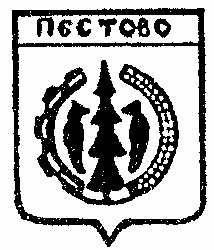                                      Российская Федерация                                                             Новгородская область                                        Пестовский  районАДМИНИСТРАЦИЯ УСТЮЦКОГО СЕЛЬСКОГО ПОСЕЛЕНИЯ   ПОСТАНОВЛЕНИЕот  08.07.2020  № 56д. УстюцкоеО внесении изменений в Административный регламент	   В соответствии с   Федеральным законом от 26 декабря 2008 года № 294-ФЗ «О защите прав юридических лиц и индивидуальных предпринимателей при осуществлении государственного контроля (надзора) и муниципального контроля»,  Федеральным законом от 8 ноября 2007 года № 257-ФЗ «Об автомобильных дорогах и о дорожной деятельности в Российской Федерации и о внесении изменений в отдельные законодательные акты Российской Федерации», в целях регламентации деятельности Администрации Устюцкого сельского поселения в области осуществления муниципального контроля за обеспечением сохранности автомобильных дорог местного значения Устюцкого сельского поселения, на основании протеста прокурора Пестовского района от 26.06.2020 №7-5-2020 ПОСТАНОВЛЯЮ:         1. Внести изменения в  Административный регламент осуществления муниципального контроля за сохранностью автомобильных дорог местного значения в границах населенных пунктов  Устюцкого сельского поселения, утвержденный  постановлением Администрации Устюцкого сельского поселения от 22.03.2013 №28, дополнив пунктом  3.2.1 следующего содержания:	«3.2.1. Плановые проверки в отношении юридических лиц, индивидуальных предпринимателей, отнесенных в соответствии со статьей 4 Федерального закона от 24 июля 2007 года № 209-ФЗ «О развитии малого и среднего предпринимательства в Российской Федерации» к субъектам малого предпринимательства, сведения о которых включены в единый реестр субъектов малого и среднего предпринимательства, не проводятся с 1 января 2019 года по 31 декабря 2020 года, за исключением проверок, перечень которых указан в части 1 статьи 26.2 Федерального закона от 26 декабря 2008 года № 294-ФЗ «О защите прав юридических лиц и индивидуальных предпринимателей при осуществлении государственного контроля (надзора) и муниципального контроля».».2. Опубликовать постановление в муниципальной газете «Информационный вестник Устюцкого сельского поселения».Глава сельского поселения                                  Д.А.Кудряшова